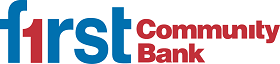 LOAN PRODUCTS OFFEREDConsumer Products Personal, Family, or Household Use CreditCommercial ProductsBusiness Purpose CreditAuto Loans (New and Used)Aircraft LoansSecured Closed-End Line of CreditFarm EquipmentLoans Secured by Savings or Certificate of DepositLoans Secured by Annuity, Investment Account, Stocks, Bonds, or Mutual FundsBoat, Motor, and Trailer LoansRecreational VehiclesManufactured Homes (New and Used)Overdraft Protection Line of Credit tied to Deposit AccountUnsecured LoansReal Estate Secured LoanBridge LoansConstruction Home ImprovementHome Equity Line of Credit1-4 Family Residential Modular Home LoansRaw Land LoansResidential Lot LoansShort Term Loans (Secured and Unsecured)Lines of Credit (Secured and Unsecured)Term Loans (Secured and Unsecured)Construction LoansCommercial Real Estate LoansLand Development LoansEquipment LoansAircraft LoansStand-by Letters of CreditOverdraft Protection Line of Credit tied to Deposit AccountCasual Investor 1-4 Family Rental Property PurchaseCasual Investor Purchase/Rehab 1-4 Family Rental PropertyPurchase Rehab 4 Sale Loans to Government AgenciesMunicipal LoansCounty LoansAgencies, Board, Authorities, and other entities controlled by government agencies